Воспитатель  осетинского языка МБДОУ д/с №3 «Карапуз» Каркусов Георгий Зурабович 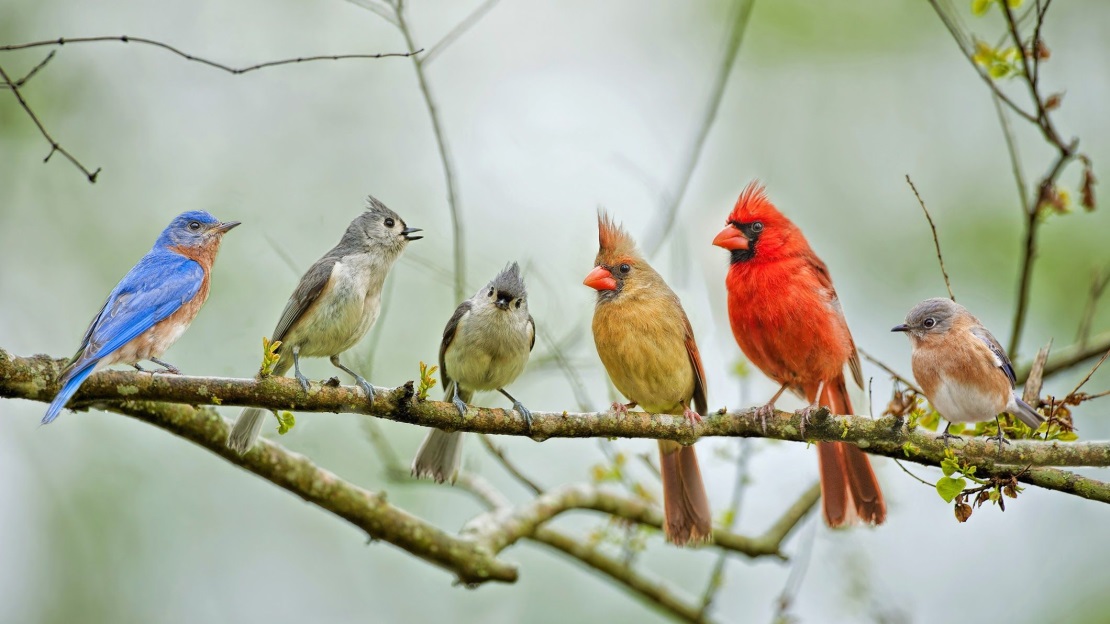 2021Куыстынысантæ:- сбæрæгкæнынзонындзинæдтæцъиутытыххæй;- базонын, мæргътæцавæркъордтылдихкæнынц, цæмæйхицæнкæнынцкæрæдзийæ, цавæрхъæлæстæйзарынцалыхуызонцъиутæ;-проблемонфарстатæлыгкæнынзонынылахуыр;- къордтæйкусынылахуыр, кæрæдзийыныхасæнаргъкæнын;-ахуыркæнынсабитыæрдзыцæрæгойтæмлæмбынæгдæркæсын;- ныхасырæзтылбакусын: сывæллæттыдзырдуатфæхъæздыгдæркæнынцъиутимæбастдзырдтæй;Цæстуынгææрмæг: компьютер(презентаци), интерактивонфæйнæг,магнитофон (аудиоæрмæг),хуызджынгæххæтт.Рагагъоммæкуыст: сабитимæабалцкæнынæрдзмææмæсæбазонгæкæнын алы хуызонцъиутыфæлгонцтимææмæхъæлæстимæ;
Хæдзарыныййарджытыæххуысæйбазонгæуæвынхæдзаронмæргътимæ (сæфæлгонц, хъæлæстæ).Хъомылгæнæг: Абон мах дзурдзыстæмцъиутытыххæй. Сымахзонутцъиуты, федтатсæ, фехъуыстат сын сæхъæлæстæ. Фæлæмæнмæисфарстатæ ,кæцытæниумæхъуамæссарæмдзуаппытæ.- Цъиутæцавæртæвæййынц?- Иууылцъиутæзаргæфæкæнынц?- Куыдравзарæнисцъиутыкæрæдзийæсæхъæлæстæмгæсгæ ?(Афтæхъомылгæнæгсывæллæттыразмæрахæссыпроблемонравзаринагфарстатæ.)ХЪ. Æртæккææзравдисдзынæнинтерактивонфæйнæгылцъиутынывтæ. Бакæсутмасæмæмæзæгъут: æмхуызонцъиутæсты? (Сабитæдзуппытæдæттынц: иуцъиутæхæдзарыцæрынц, иннæтæ та - хъæды).- Цæмæйхицæнкæнынц?- Чи сын зоны сæнæмттæ?- Куыдфæзарынц?(Æвдисыпрезентаци). Цæмæйнынæнцондæруафарстатæндзуæппытæдæттын, уыйтыххæй мах адихуыдзыстæмдыууæкъордыл (фыццагкъордылæмæдыккагкъордыл). Фыццагкъордысывæллæттæиртасдзыстытæхæгцъиуты, дыккагкъорд та- хæдзаронцъиуты. Алы къорддæрдзуаппдæттыйæхикуыстыхайæн.Сывæллæттæнывтæмкæсынц ,хъуыдыкæнынц, дзурынцсæхъуыдытæсæкъордымидæг.Алыкъордйæхатдзæгтæдзуры. Хъомылгæнæг сын æххуыскæныæнцойгæнæнфарстатæй.Хъ.Бафæлладыстæмæмæныр та ахъазæм:Змæлгæхъазт: «Мæцъиутæ».Йæнысан: сывæллæттыахуыркæнындзырдæмæархайдæйдзуаппдæттынфарстатæн.Йæмидис: хъомылгæнæгæмбарынкæнысывæллæттæн:- Сымахстутцъиутæ. æз та - уæмад. æзуæфæрсдзынæн: - Мæцъиутæ, цæмæнуæхъæуыбазыртæ? Дзуаппдæттут: - Тæхынæн. æмæ« тæхут».– Мæцъиутæ! Цæмæнуæхъæуыбазыртæ? –фæрсысæхъомылгæнæг.- Тæхынæн! – дзуаппдæттынцсывæллæттææмæалырдæмты «тæхынц».- Мæцъиутæ! Цæмæнуæхъæуыхъустæ?- Хъусынæн! - Æрлæууынцæмæсææрмттæхъустылæвæрынц.- Мæцъиутæ! Цæмæнуæхъæуынцуæкъæхтæ?- Згъорынæн! – дзуаппдæттынцæмæзгъорынцалырдæмты.- Мæцъиутæ! Цæмæнуæхъæуыцæстытæ?-Уынынæн! – лæууынцæмæсææрмттææвæрынцсæныхтыл.Хъомылгæнæг. Цымæцъиутæ та куыдфæзарынц, раиртасæнсæиссæзардæй? Ацыфарстайæндзуаппдæтдзыстæмхъазтыхуызы ,фæлæуалбайхъусæмцъиутызарджытæммагнитофонæй ( аудиофыст ):Хъомылгæнæг:Растбадзурæмхæдзаронцъиутæмæмæнемæахъазой.Хъ.Бабыз,ратæх, мемæахъаз.С.Бапп-бапп, бапп- бапп.Хъ. Уасæг, ратæх, мемæахъаз.С. Хъихъ- рихъу,хъихъ- рихъу.Хъ.Карк ,ратæх, мемæахъаз.С.Хъуыдатт, карк-хъуыдатт.Хъ.Гыццылцъиутæ, ратæхут, мемæахъазут.С.Цъипп, цъипп, цъипп.Хъ.Цавæрцъиутызарджытæкодтам?С.Хадзаронцъиуты.Хъомылгæнæг. Растбадзурæмтæхæгцъиутæм, немæсæахъазынкæнæм.Хъ.Хърихъупп,ратæх, мемæахъаз.С.Хъупп-хъупп,хъупп-хъупп.Хъ.Хъæдхой, ратæх, мемæахъаз.С. Къупп-къупп, къупп-къупп.Хъ.Дудахъ,ратæх, мемæахъаз.С. Дахъ-дахъ, дахъ-дахъ.Хъ. Халон, ратæх, мемæахъаз.С. Хъуахъ-хъуахъ, хъуахъ-хъуахъ.Хъ. Хиуа, ратæх, мемæахъаз.С.Хъиу-хъиу, хъиу-хъиу.Хъ.Балон, ратæх, мемæахъаз.С.Хъру-хъру- хъру.Хъ.Ацыхъæлæстæ та цавæрцъиутыуыдысты?С. Тæхгæцъиуты.Хъомылгæнæг: Нæкуыстæнхатдзæгскæнæм.
Цымæцыбазыдтамцъиутытыххæй? (Алы къордæйдæрсабитæзæгъынцсæхъуыдытæ)Æздæтдзынæнуыци- уыцитæдыккагкъордысывæллæттæмæмæсæхъуамæбазоной:1.Йæ къæдзилнывæфтыдтæ,Йæцырыхъхъытæдзæмбытимæ,Æхсæвзарджытæкæны,Рæстæгнымайы. (Уасæг)2.Цæугæ- цæуын – рахау- бахау,Тыппыргуцъа - раппар- баппар.Уайгæ- уайын – бапп- бапп.(Бабыз)3.Уарзы кæртыастæукафын,Зæххылбазыртæфæхафы,Дидинджытаусырх- йæхъуыртæ,Стыйææйчытæдзыгъуыртæ.Саби, ацымаргъызоныс?Уый у хъулон- мулон…(Гогыз)4.Йе мбæлттæйфæлыгъдидардЙембæлттæйфæлыгъдидардÆмæрайхъуыстихъуыдатт.Февзæрдийæбыныайк,Уыйхæдзаронмаргъ у…(Карк)Сабитæдзуппдæттынц.Хъомылгæнæг: Ныр та- уыци – уыцитæфыццагкъордысывæллæттæн:1.Нæ йæмфæрæтæмæхырхвæййы,Нæ- дзæбугæмæаркъау,Афтæмæйуæладзыгонхæдзæрттæаразы.(Зæрватыкк)2.Талынджы уыны,рухсы та нæуыны. (Уыг)3.Æппæт цъиутæй –саудæр,Асыгъдæркæныбыдыртæкæлмытæй.Кæцы у уый.(Сауцъиу)4.Гыццыл цъæхцъиу у уый,АфтæмæййæцъæхснагзарæгФæхъуысымингайхъæлæстæй. (Булæмæргъ)Хъомылгæнæг. Тынгхорзбакуыстойдыууæ корды сывæллæттæдæр.Хæрзбон.